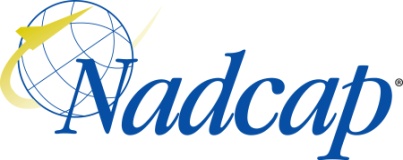 The Measurement & InspectionTask Group covers the following processes:Notice 1:	All times are approximate and subject to change.  Please contact PRI for updated information.Notice 2:	At the beginning of each day, the meeting will start with Opening Comments consisting of: Call to Order, Verbal Quorum Check, Introductions (as needed), Routing of the Attendance List (as needed)Notice 3:	Please bring your agenda with you to the meeting. Copies will not be available on-site.Best Practices: 1) Start all meetings on time. 2) Follow the agenda. 3) No long-winded discussions Caution: Restricted Export Controlled (e.g. ITAR, EAR) material is prohibited from presentations.  It is the responsibility of the presenter to ensure that this material is not included.  Presentations should not contain proprietary information without the approval of the organization which owns the information.Any non-Nadcap agenda topics require approval by the Director, Nadcap Program and Aerospace Operations.RECORDING POLICY:Audio or video recording of Nadcap meetings is prohibited unless formal approval is received from all attendees and recorded in the minutes. Violators of this policy will be asked to stop recording. Failure to stop recording or repeated attempts to record may result in expulsion from the meeting and/or the Nadcap program.Monday, 05-JUN-20179:00 am1.0	OPENING COMMENTS (DAILY)9:15 am2.0	REVIEW SUPPLIER ADVISORIES9:30 am3.0	SUBSCRIBER COMMITMENT TO MANDATE 10:30 am10 MINUTE BREAK10:40 am4.0	GENERAL BUSINESS ITEMS AND SPECIFIC AUDITOR ISSUES5.0	AUDITOR EFFECTIVENESS 10 MINUTE BREAK6.0	AUDITOR OBSERVATIONS COMPLETED 7.0	GENERAL NEW BUSINESS ITEMS 1:00 pm – 2:30 pmLUNCH BREAK2:30 pm1.0	Opening Comments (daily)2:45 pm8.0  Voting Member Updates & Compliance with Voting Requirements3:00 pm9.0  Review of Procedure Changes3:15 pm10.0	Staff Report3:.45 pm11.0	SSC Information4:00 pm10 MINUTE BREAK4:10 pm12.0	M&I Newsletter Update4:20 pm13.0	New Business4:45 pmADJOURNMENT5:00 pm – 7:00 pmSupplier Support Committee Meeting - All suppliers are encouraged to attend.Tuesday, 06-JUN-20178:00 am1.0	Opening Comments (daily)8:15 am14.0	Field Work Briefing15.0	AQS Checklist Questions Review16.0	3D Checklist Re-Title Presentation9:30 am10 MINUTE BREAK9:40 am17.0	Auditor Conference Topics and Training Discussion18.0	Compliance Jobs – Component/Part Selection Policy10:30 am10 MINUTE BREAK10:40 am19.0	Handbook - Capability Study Presentation/Training20.0	Handbook - Test Accurancy Ratio (TAR) Training21.0	Handbook - CMM Software Verification Training12:00 pm -1:30 pmLUNCH BREAK1:30 pm22.0	AC7130/6 Changes Review23.0	Scanners Section Addition for CMM And Articulated Arm Checklists Questions3:00 pm10 MINUTE BREAK3:10 pm24.0	Document Change Spreadsheet Review4:30 pmADJOURNMENT5:00 pm – 6:30 pmSupplier Support Committee Meeting - All suppliers are encouraged to attend.Wednesday, 07-JUN-20179:00 am25.0	M&I Introduction10:30 am10 MINUTE BREAK10:40 am26.0	Current Checklist Review12:00 pm10 MINUTE BREAK12:10 pm27.0	Current Checklist Review1:00 pm – 2:30 pmLunch Break2:30 pm28.0	Current Checklist Review3:30 pm1.010 MINUTE BREAK3:40 pm29.0	Current Checklist Review4:00 pm30.0	Any Other Checklist Business4:30 pmADJOURNMENT5:00 pm – 7:00 pmNMC Planning & Ops Meeting – Task Group Chairs & Staff Engineers are required to attend.Thursday, 08-JUN-20179:00 am – 11:00 amNadcap Management Council Meeting – All members are encouraged to attend this informative and important meeting.11:30 am1.0 Opening Comments (daily)11:45 am31.0	Develop Agenda for Next Meeting12:00 pm32.0	RAIL Review12:45 pm10 MINUTE BREAK12:55 pm33.0	Report Out Planning and Ops, NMC, Globalization and Steering1:05 pm34.0	Facilitation Feedback2:00 pmADJOURNMENTMonday, 05-JUN-2017(quorum must be verbally established DAILY at the beginning of each meeting)Tuesday, 06-JUN-2017(quorum must be verbally established DAILY at the beginning of each meeting)Wednesday, 07-JUN-2017(quorum must be verbally established DAILY at the beginning of each meeting)Thursday, 08-JUN-2017(quorum must be verbally established DAILY at the beginning of each meeting)AC7130AC7130/4 – 3D Structured LightAC7130/1 - CMMAC7130/5 - AirflowAC7130/2 - Laser TrackerAC7130/6 - General InspectionAC7130/3 - Articulated Arm9:00 am – 10:00 amSupplier Support Committee Leadership Team Opening ReceptionSupplier Support Committee Leadership Team Opening Reception10:00 am – 1:00 pmNew Supplier Information Session – New Suppliers are encouraged to attend, and all Suppliers are welcomeNew Supplier Information Session – New Suppliers are encouraged to attend, and all Suppliers are welcome9:00 amCLOSEDOPENING COMMENTS (DAILY)CALL TO ORDER/VERBAL QUORUM CHECKVERIFY ONLY SUBSCRIBER MEMBERS ARE IN ATTENDANCEINTRODUCTIONSSAFETY INFORMATION:REVIEW FIRE EXITS IN MEETING ROOMINFORM PRI STAFF PERSON OF ANY EMERGENCIESREVIEW CODE OF ETHICS (REF: ATTENDEES’ GUIDE) AND MEETING CONDUCTPRESENT THE ANTITRUST VIDEO (ONLY @ THE FIRST OPEN AND FIRST CLOSED MEETING OF THE WEEK FOR EACH TASK GROUP)REVIEW AGENDAREGISTRATION POLICY REVIEWREVIEW OF MEETING MINUTES2017 FEBRUARY MEETING SUMMARY REPORTITAR BRIEF PRESENTATIONChairperson / PRI Staff9:15 amCLOSEDREVIEW SUPPLIER ADVISORIESA REVIEW OF ADVISORIES ISSUED SINCE THE LAST MEETINGPRI Staff9:30 amCLOSEDSUBSCRIBER COMMITMENT TO MANDATE (CLOSED)DISCUSS MANDATES AND PROPOSED ROLL-OUT PLANSTask Group10:30 amCLOSED10 MINUTE BREAK10:40 amCLOSEDGENERAL BUSINESS ITEMS (CLOSED)DISCUSS ITEMS RELATING TO NADCAP M&I AUDITS AND ACCREDITATIONSAND SPECIFIC AUDITOR ISSUESPRI StaffCLOSEDAUDITOR EFFECTIVENESS (CLOSED)PRI StaffCLOSED10 MINUTE BREAKCLOSEDAUDITOR OBSERVATIONS COMPLETED (CLOSED)PRI StaffCLOSEDGENERAL NEW BUSINESS ITEMS (CLOSED)Task Group1:00 pm – 2:30 pmLUNCH BREAK2:30 pmOPENOpening Comments (daily)Call to Order/Quorum CheckIntroductionsSafety Information:Review Fire Exits in Meeting RoomInform PRI Staff person of any emergenciesReview Code of Ethics (Ref: Attendees’ Guide) and Meeting ConductPresent the Antitrust Video (only @ the first open and first closed meeting of the week for each Task Group)Review AgendaRegistration Policy ReviewReview of Meeting Minutes2017 February Meeting Summary ReportITAR Brief PresentationAcceptance of Previous Meeting MinutesPRI Staff2:45 pmOPEN8.0  Voting Member Updates & Compliance with Voting RequirementsReview of Requirements for Current Voting Members and Review New Voting Member RequestsPRI Staff3:00 pmOPEN9.0  Review of Procedure ChangesReview any changes to General Operating Procedures since the last meetingReview any changes to your specific OP 1114 and OP 1116 Appendices since the last meetingPRI Staff3:15 pmOPENStaff Report PRI Staff3:.45 pmOPENSSC InformationCurtis Harvey 4:00 pmOPEN10 MINUTE BREAK4:10 pmOPENM&I Newsletter UpdatePRI Staff4:20 pmOPENNew BusinessTask Group4:45 pmOPENADJOURNMENT8:00 am OPENOpening Comments (daily)Chairperson8:15 amOPENField Work Briefing A brief in regards to progress and a working session to discuss how this will affect the M&I audit and the Task Group determined expectations.PRI StaffOPENAQS Checklist Questions ReviewPRI StaffOPEN3D Checklist Re-Title PresentationRandy Becker9:30 amOPEN10 MINUTE BREAK9:40 amOPENAuditor Conference Topics and Training DiscussionPRI StaffOPENCompliance Jobs – Component/Part Selection PolicyPRI Staff10:30 amOPEN10 MINUTE BREAK10:40 amOPENHandbook - Capability Study Presentation/TrainingRandy BeckerOPENHandbook - Test Accurancy Ratio (TAR) TrainingSteve RowOPENHandbook - CMM Software Verification TrainingNorm Gross12:00 pm -1:30 pmOPENLUNCH BREAK1:30 pmOPENAC7130/6 Changes ReviewLisa LeonardOPENScanners Section Addition for CMM And Articulated Arm Checklists QuestionsNorm Gross3:00 pmOPEN10 MINUTE BREAK3:10 pmOPENDocument Change Spreadsheet ReviewTask Group4:30 pmOPENADJOURNMENT5:00 pm – 6:30 pmSupplier Support Committee Meeting - All suppliers are encouraged to attend.9:00 am OPENM&I IntroductionAn insight into the origins of the Nadcap M&I Program and purpose. The Task Group, current mandates, accreditation process and eAuditNet M&I document locationPRI Staff10:30 am OPEN10 MINUTE BREAK10:40 am OPENCurrent Checklist ReviewAC7130 Task Group12:00 pmOPEN10 MINUTE BREAK12:10 pm OPENCurrent Checklist ReviewAC7130 (Continued)Task Group1:00 pm – 2:30 pm OPENLunch Break2:30 pm OPENCurrent Checklist ReviewAC7130/1Task Group3:30 pm OPEN10 MINUTE BREAK3:40 pm OPENCurrent Checklist Review AC7130/2 and AC7130/3Task Group4:00 pmOPENAny Other Checklist BusinessTask Group4:30 pm OPENADJOURNMENT5:00 pm – 7:00 pmOPENNMC Planning & Ops Meeting – Task Group Chairs & Staff Engineers are required to attend.9:00 am – 11:00 amNadcap Management Council Meeting – All members are encouraged to attend this informative and important meeting.Nadcap Management Council Meeting – All members are encouraged to attend this informative and important meeting.Nadcap Management Council Meeting – All members are encouraged to attend this informative and important meeting.11:30 amOPEN1.0 Opening Comments (daily)Chairperson11:45 am OPENDevelop Agenda for Next MeetingDetermine number of days and agenda items for the October 2017 meeting.PRI Staff - All12:00 pmOPENRAIL Review Review existing RAIL items for potential closure and RAIL items from this meeting.PRI Staff - All12:45 pmOPEN10 MINUTE BREAK12:55 pmOPENReport Out Planning and Ops, NMC, Globalization and SteeringTammi Schubert1:05 pm OPENFacilitation FeedbackPRI Staff - All2:00 pmOPENADJOURNMENT